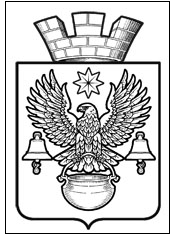 ПОСТАНОВЛЕНИЕАДМИНИСТРАЦИИ КОТЕЛЬНИКОВСКОГО ГОРОДСКОГО ПОСЕЛЕНИЯКОТЕЛЬНИКОВСКОГО МУНИЦИПАЛЬНОГО РАЙОНАВОЛГОГРАДСКОЙ ОБЛАСТИ04.12.2018 г.					№1010О внесении изменения в постановление администрации Котельниковского городского поселения «Об утверждении Положения «О комиссии по соблюдению требований к служебному поведению муниципальных служащих администрации Котельниковского городского поселения Котельниковского муниципального района Волгоградской области и урегулированию конфликта интересов» от 15.12.2017 г. №1080	В соответствии с Федеральным законом N 273-ФЗ от 25.12.2008 "О противодействии коррупции", Федеральным законом от 03.08.2018 N 307-ФЗ "О внесении изменений в отдельные законодательные акты Российской Федерации в целях совершенствования контроля за соблюдением законодательства Российской Федерации о противодействии коррупции, руководствуясь Федеральным законом от 06.10.2003 г. №131-ФЗ «Об общих принципах организации местного самоуправления в Российской Федерации», Уставом Котельниковского городского поселения,  администрация Котельниковского городского поселения ПОСТАНОВЛЯЕТ:1. Внести в Положение «О комиссии по соблюдению требований к служебному поведению муниципальных  служащих администрации Котельниковского  городского поселения Котельниковского муниципального района Волгоградской области и урегулированию конфликта интересов», утвержденное постановлением  администрации Котельниковского городского поселения от 15.12.2017 г. №1080 следующие изменения:1.1. Изложить абзацы 1 и 2 подпункта б) пункта 14 в следующей редакции:«б) поступившее в общий отдел администрации Котельниковского городского поселения:обращение гражданина, замещавшего в администрации Котельниковского городского поселения должность муниципальной службы, включенную в перечень должностей, утвержденный нормативным правовым актом администрации Котельниковского городского поселения, о даче согласия на замещение на условиях трудового договора должности в коммерческой или некоммерческой организации и (или) на выполнение в данной организации работ (оказание данной организации услуг) на условиях гражданско-правового договора, если отдельные функции муниципального (административного) управления данной организацией входили в его должностные (служебные) обязанности, до истечения двух лет со дня увольнения с муниципальной службы;».1.2. Изложить пункт 12.2 в следующей редакции:«12.2. Обращение, указанное в абзаце втором подпункта "б" пункта 11 настоящего Положения, подается гражданином, замещавшим в администрации Котельниковского городского поселения должность муниципальной службы, включенную в перечень должностей, утвержденный нормативным правовым актом администрации Котельниковского городского поселения, в общий отдел администрации Котельниковского городского поселения и подлежит рассмотрению комиссией в соответствии с настоящим Положением».1.3. Изложить пункт 19 в следующей редакции:«19. По итогам рассмотрения вопроса, указанного в абзаце втором подпункта "б" пункта 11 настоящего Положения, комиссия принимает одно из следующих решений:а) дать гражданину, замещавшему в администрации Котельниковского городского поселения должность муниципальной службы, включенную в перечень должностей, утвержденный нормативным правовым актом администрации Котельниковского городского поселения, согласие на замещение на условиях трудового договора должности в коммерческой или некоммерческой организации и (или) на выполнение в данной организации работ (оказание данной организации услуг) на условиях гражданско-правового договор, если отдельные функции муниципального (административного)  управления данной организацией входили в его должностные (служебные) обязанности;б) отказать гражданину, замещавшему в администрации Котельниковского городского поселения должность муниципальной службы, включенную в перечень должностей, утвержденный нормативным правовым актом администрации Котельниковского городского поселения, в замещении на условиях трудового договора должности в коммерческой или некоммерческой организации и (или) на выполнение в данной организации работ (оказание данной организации услуг) на условиях гражданско-правового договор, если отдельные функции муниципального (административного)  управления данной организацией входили в его должностные (служебные) обязанности, и мотивировать свой отказ».1.4. Изложить подпункты а) и б) пункта 22.1 в следующей редакции:«а) дать гражданину, замещавшему в администрации Котельниковского городского поселения должность муниципальной службы, включенную в перечень должностей, утвержденный нормативным правовым актом администрации Котельниковского городского поселения, согласие на замещение на условиях трудового договора должности в коммерческой или некоммерческой организации и (или) на выполнение в данной организации работ (оказание данной организации услуг) на условиях гражданско-правового договор, если отдельные функции муниципального (административного)  управления данной организацией входили в его должностные (служебные) обязанности;б) установить, что замещение гражданином, замещавшим в администрации Котельниковского городского поселения должность муниципальной службы, включенную в перечень должностей, утвержденный нормативным правовым актом администрации Котельниковского городского поселения, в замещении на условиях трудового договора должности в коммерческой или некоммерческой организации и (или) на выполнение в данной организации работ (оказание данной организации услуг) на условиях гражданско-правового договор, если отдельные функции муниципального (административного)  управления данной организацией входили в его должностные (служебные) обязанности, нарушают требования статьи 12 Федерального закона N 273-ФЗ от 25.12.2008 "О противодействии коррупции".       В случае принятии комиссией решения, предусмотренного подпунктом б) настоящего пункта, комиссия рекомендует главе Котельниковского городского поселения проинформировать об указанных обстоятельствах органы прокуратуры и уведомившую организацию».2. Настоящее постановление вступает в силу с момента подписания и подлежит обнародованию на официальном сайте администрации Котельниковского городского поселения.3. Контроль за исполнением данного постановления оставляю за собой.Глава Котельниковскогогородского поселения							А.Л.Федоров